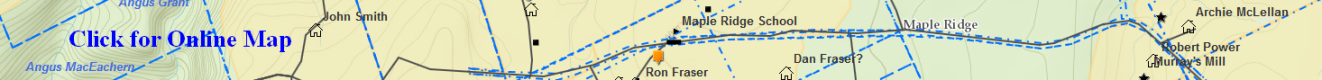 Will_MacGillivray_Charles – (Eigg Mountain Settlement History)Charles MacGillivray wrote his will on March 4, 1889. A-863“It is my desire that my said wife (Elizabeth) upon my said son Donald attaining his majority choose between the two sons above named (Donald and John) and convey the property thus bequeathed to whomever of the two sons above named she thinks proper and will suit her best…”He also writes that his wishes his sons to receive “such education as will qualify them for a trade…”He named his three daughters: Mary, Catherine and Mary Agnes. Charles could not write and singed his will with a mark. His wife was the executor and also could not write. When the will was proved Elizabeth and family had moved back to South River – she was a Chisholm from that area.His inventory was included – it was prepared by appraisers John A. MacGillivray and John P. MacGillivray.Real estate 100 acres of land   	$60012 herd of sheep and lambs 		$301 waggon(sp) and harness		$321 horse (bought for $20 died since)	----1 colt 					$321 plough				----1 old cart and harness			$9Household furniture			$20Judgement against MacDonald	$24.48Horse collar and truss			$2Horse sled 				$7.50					$756.98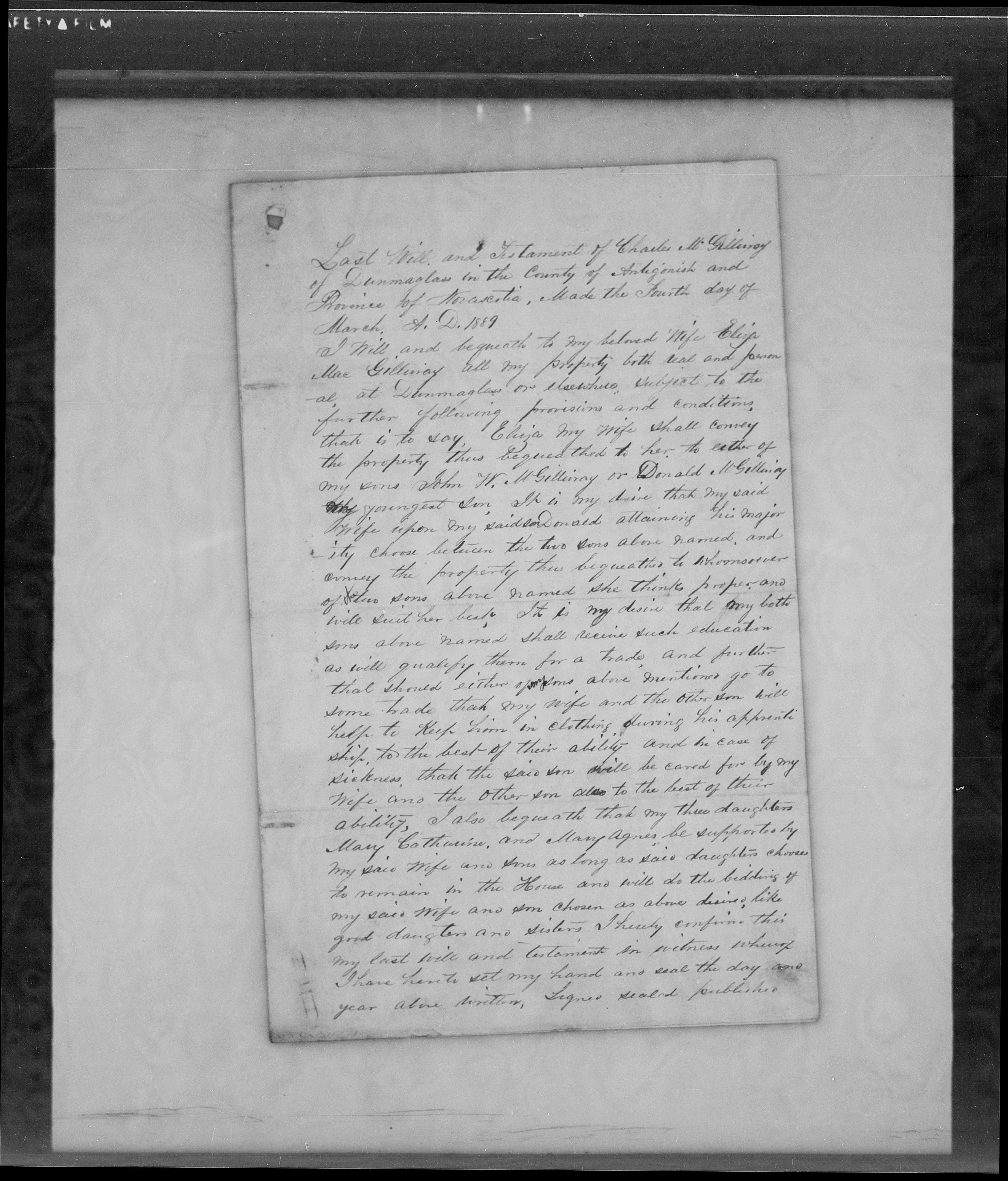 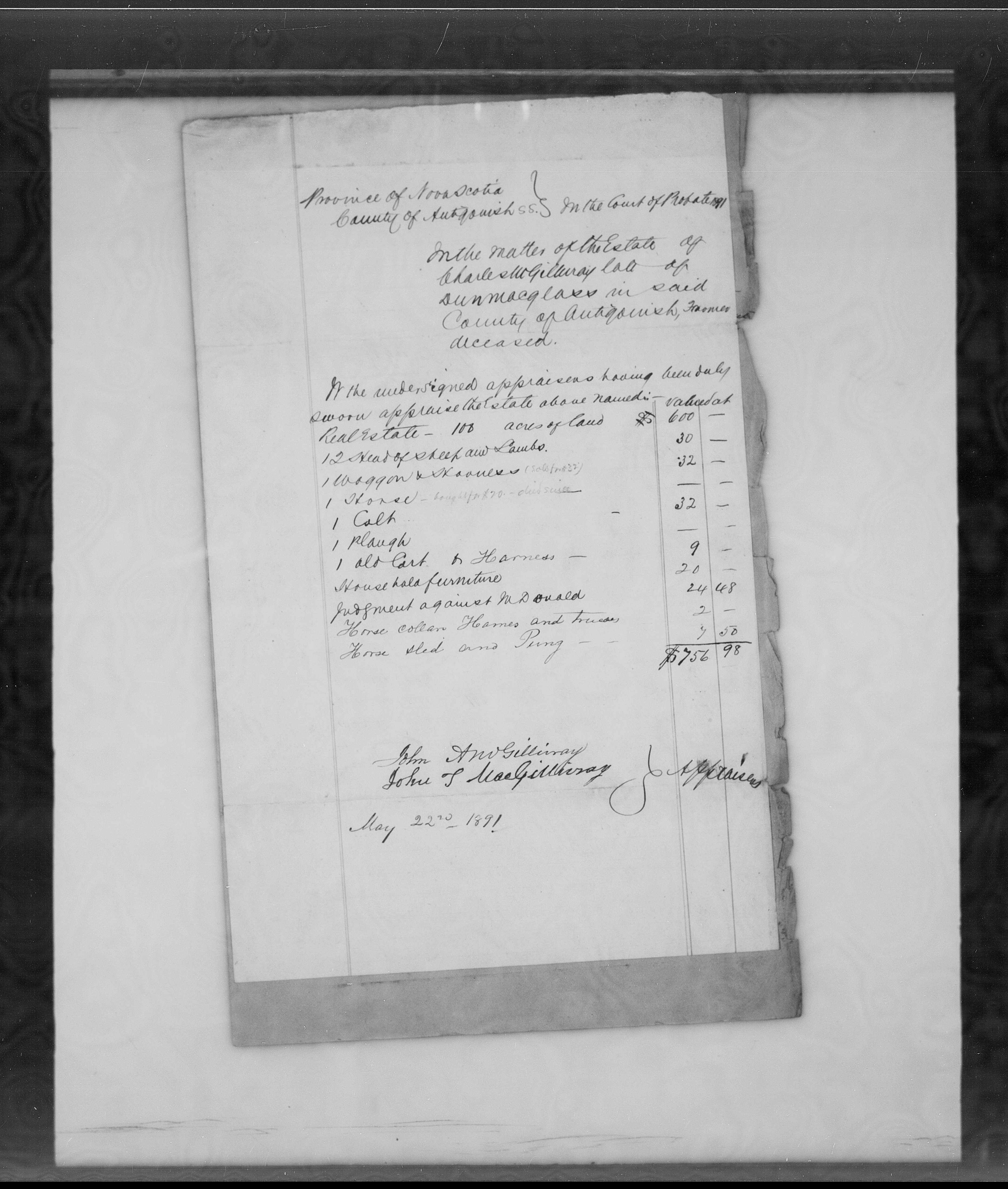 